                Rebecca	           Anette		    Magnus	                         Pernilla	                    Annika	               Samai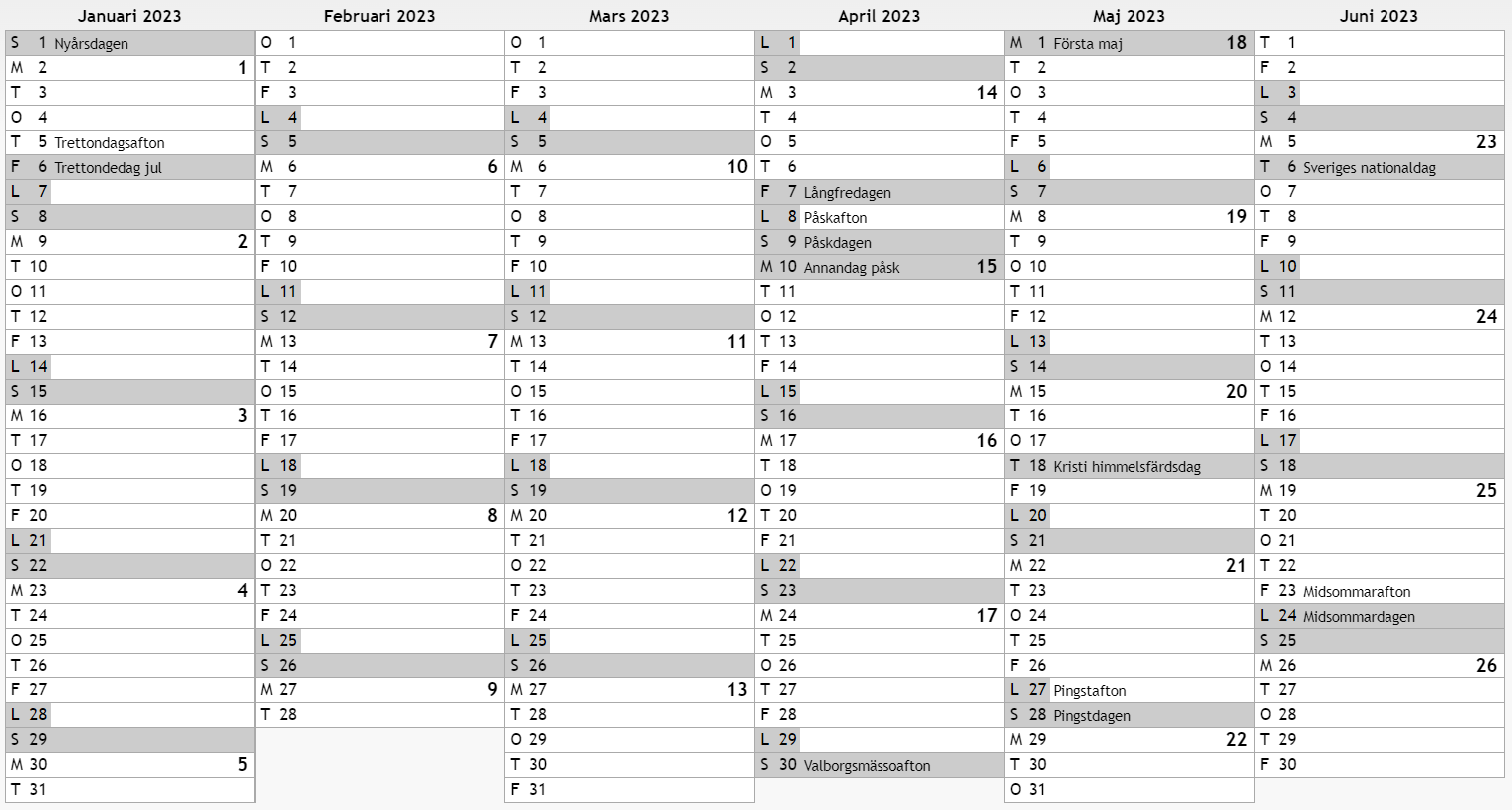                 Rebecca                                 Anette		    Magnus	                         Pernilla	                    Annika	               Samai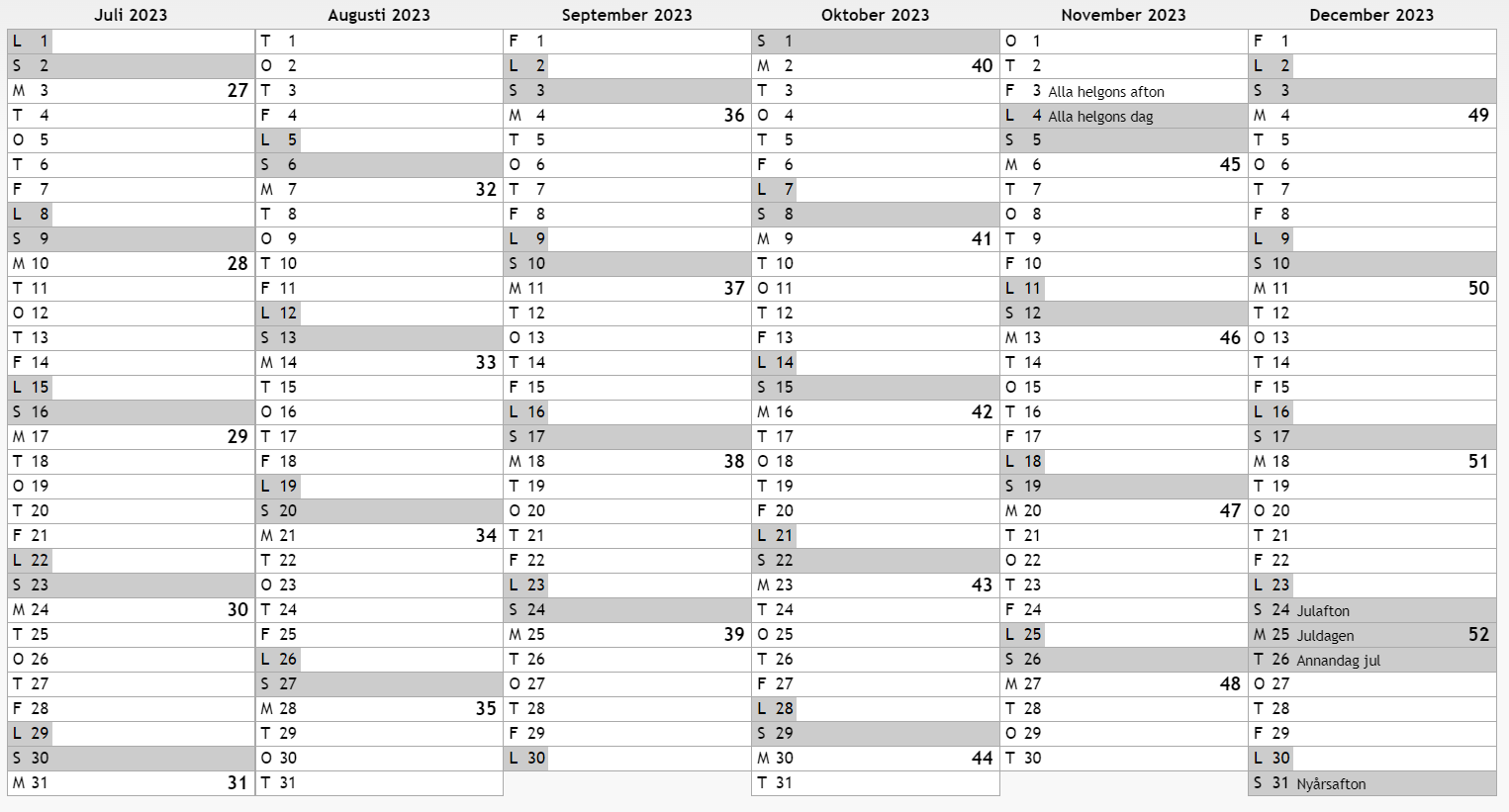 